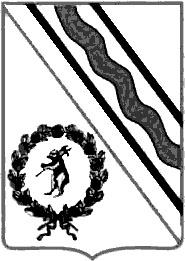 Администрация Тутаевского муниципального районаПОСТАНОВЛЕНИЕот 06.10.2022  №727-пг. ТутаевО назначении общественных обсуждений по проекту постановления Администрации Тутаевского муниципального района«Об утверждении проекта межевания территории автомобильной дорогиул. Ленина в пос. КонстантиновскийТутаевского района Ярославской области»В соответствии со статьей 5.1 Градостроительного кодекса Российской Федерации, статьей 28 Федерального закона от 06.10.2003 №131-ФЗ «Об общих принципах организации местного самоуправления в Российской Федерации», Уставом Тутаевского муниципального района, Администрация Тутаевского муниципального районаПОСТАНОВЛЯЕТ:	1. Инициировать проведение общественных обсуждений по проекту постановления Администрации Тутаевского муниципального района «Об утверждении проекта межевания территории автомобильной дороги ул. Ленина в пос. Константиновский Тутаевского района Ярославской области» (Приложение 1).Утвердить состав оргкомитета по проведению общественных обсуждений по проекту постановления (Приложение 2).Контроль за исполнением данного постановления оставляю за собой.Настоящее постановление вступает в силу после его официального опубликования.Глава Тутаевскогомуниципального района                                                                   Д.Р.ЮнусовПриложение 1                к постановлению  АдминистрацииТутаевского    муниципального района   от 06.10.2022  №727-пАдминистрация Тутаевского муниципального районаПОСТАНОВЛЕНИЕот ____________________ № ______г. ТутаевОб утверждении проекта межеваниятерритории  автомобильной дорогиул. Ленина в пос. КонстантиновскийТутаевского района Ярославской областиВ соответствии со статьями 42, 43, 45 и 46 Градостроительного кодекса Российской Федерации, Администрация Тутаевского муниципального районаПОСТАНОВЛЯЕТ:1. Утвердить прилагаемый проект межевания территории автомобильной дороги ул. Ленина в пос. Константиновский Тутаевского района Ярославской области.Контроль за исполнением данного постановления возложить на Заместителя Главы Администрации Тутаевского муниципального района по градостроительным вопросам – начальника управления архитектуры и градостроительства Администрации Тутаевского муниципального района (главного архитектора) – Е.Н. Касьянову.Настоящее постановление вступает в силу после его официального опубликования.Глава Тутаевскогомуниципального района                                                                   Д.Р. ЮнусовУтверждено постановлением АдминистрацииТутаевского муниципального районаот _____________________ №______СОДЕРЖАНИЕ ПРОЕКТ МЕЖЕВАНИЯ ТЕРРИТОРИИавтомобильной дороги ул. Ленина в пос. Константиновский Тутаевского района Ярославской областиЗаказчик: Администрация Константиновского сельского поселенияЗаместитель директор ООО «Фаза»                         А. М. Фомин.СодержаниеОсновная часть Общая частьПроект межевания территории автомобильной дороги ул. Ленина в пос. Константиновский Тутаевского района Ярославской области, разработан в виде отдельного документа в соответствии с Постановлением № 544-п от 18.07.2022 г.Нормативно-правовая база разработки градостроительной документации: "Градостроительный кодекс Российской Федерации" от 29.12.2004г. №190-ФЗ (ред. от 14.07.2022);"Земельный кодекс Российской Федерации" от 25.10.2001г. №136-ФЗ (ред. от 14.07.2022);Федеральный закон «О кадастровой деятельности» от 24.07.2007 № 221-ФЗ;Генеральный план Константиновского сельского поселения Тутаевского муниципального района Ярославской области, утвержденный Решением Муниципального совета Тутаевского муниципального района от 24.06.2021 № 120-г.; Правила землепользования и застройки Константиновского сельского поселения Тутаевского муниципального района Ярославской области, утвержденные Решением Муниципального совета Тутаевского муниципального района от 24.06.2021 № 121-г в редакции  решения МС ТМР от 20.07.2022 г. № 150-г; СП 42.13330.2016. «Свод правил. Градостроительство. Планировка и застройка городских и сельских поселений. Актуализированная редакция СНиП 2.07.01-89*» утвержденный Приказом Минстроя России от 30.12.2016 г. № 1034/пр; Требования государственных стандартов, соответствующих норм, правил и иных документов; Иные законодательные акты Российской Федерации, Ярославской области, Тутаевского муниципального района в сфере градостроительного планирования. Состав и содержание Проекта соответствуют статье 43 Градостроительного кодекса Российской Федерации и Техническому заданию на проектирование. Задачи проекта межевания территорииК задачам проекта межевания территории относятся:определение зоны планируемого к размещению объекта в соответствии с документами территориального планирования;определение границ формируемого земельного участка, предоставляемого юридическим и физическим лицам планируемого к  проектированию, строительству и размещению объектов;определение в соответствии с нормативными требованиями площади земельного участка для сельскохозяйственного производства. Наименование, основные характеристики иназначение планируемого земельного участка Земельный участок, расположенный по адресу ул. Ленина в пос. Константиновский Тутаевского района Ярославской области, необходим для автомобильной дороги Администрации Константиновского сельского поселения.Согласно «Правилам землепользования и застройки Константиновского сельского поселения Тутаевского муниципального района Ярославской области» и «Генеральный план Константиновского сельского поселения Тутаевского муниципального района Ярославской области» планируемая территория для автомобильной дороги располагается в зонах: Зона застройки индивидуальными жилыми домами (Ж-1), Зона размещения объектов рекреационного назначения (Р-2), Зона зеленых насаждений общего пользования (Р-1).Формирование земельного участка Проектом межевания территории образован один многоконтурный земельный участок для автомобильной дороги улицы Ленина в пос. Константиновский Тутаевского района Ярославской области.Межевание территории осуществляется применительно к территории, расположение которой предусмотрено проектом в границах кадастрового квартала: 76:15:000000. Условный номер формируемого многоконтурного земельного участка 76:15:000000:ЗУ1, площадь . Предлагаемая территориальная зона: зона транспортной инфраструктуры (Т).На территории образуемого земельного участка не расположены: границы территорий объектов культурного наследия, границы лесничеств, лесопарков, участковых лесничеств, лесных кварталов, лесотаксационных выделов и частей лесотаксационных выделов;расположены: - ЗОУИТ 76:15-6.157 - Зона с особыми условиями использования территории, Зона охраны природных объектов, Водоохранная зона, граница водоохранной зоны и прибрежной защитной полосы Горьковского водохранилища в пределах Тутаевского муниципального района Ярославской области. Ограничения в границах зоны устанавливаются в соответствии со статьей 65 Водного кодекса Российской Федерации от 03.06.2006 №74-ФЗ;- ЗОУИТ 76:15-6.152 - Зона с особыми условиями использования территории для линии электропередач ВЛ-110 кВ "Менделеевская 1,2", в границах Тутаевского района Ярославской области. Ограничение: Правила охраны электрических сетей напряжением свыше 1000 вольт (утверждены постановлением Совета министров СССР № 255 от 26.03.1984 г. );- ЗОУИТ 76:00-6.720 - Зона с особыми условиями использования территории, Прибрежная защитная полоса р. Печегда на территории Большесельского и Тутаевского районов Ярославской области. Ограничение: В соответствии со ст. 65 Водного кодекса Российской Федерации (ч.15 ст.65 федерального закона от 03.06.2006 N 74-ФЗ "Водный кодекс Российской Федерации" (ред. от 24.04.2020) в границах водоохранных зон запрещаются: 1) использование сточных вод в целях регулирования плодородия почв (в ред. Федерального закона от 21.10.2013 N 282-ФЗ); 2) размещение кладбищ, скотомогильников, объектов размещения отходов производства и потребления, химических, взрывчатых, токсичных, отравляющих и ядовитых веществ, пунктов захоронения радиоактивных отходов (в ред. Федеральных законов от 11.07.2011 N 190-ФЗ, от 29.12.2014 N 458-ФЗ); 3) осуществление авиационных мер по борьбе с вредными организмами (в ред. Федерального закона от 21.10.2013 N 282-ФЗ); 4) движение и стоянка транспортных средств (кроме специальных транспортных средств), за исключением их движения по дорогам и стоянки на дорогах и в специально оборудованных местах, имеющих твердое покрытие; 5) строительство и реконструкция автозаправочных станций, складов горюче-смазочных материалов (за исключением случаев, если автозаправочные станции, склады горюче-смазочных материалов размещены на территориях портов, инфраструктуры внутренних водных путей, в том числе баз (сооружений) для стоянки маломерных судов, объектов органов федеральной службы безопасности), станций технического обслуживания, используемых для технического осмотра и ремонта транспортных средств, осуществление мойки транспортных средств (п. 5 в ред. Федерального закона от 02.08.2019 N 294-ФЗ); 6) размещение специализированных хранилищ пестицидов и агрохимикатов, применение пестицидов и агрохимикатов (п. 6 введен Федеральным законом от 21.10.2013 N 282-ФЗ); 7) сброс сточных, в том числе дренажных, вод (п. 7 введен Федеральным законом от 21.10.2013 N 282-ФЗ); 8) разведка и добыча общераспространенных полезных ископаемых (за исключением случаев, если разведка и добыча общераспространенных полезных ископаемых осуществляются пользователями недр, осуществляющими разведку и добычу иных видов полезных ископаемых, в границах предоставленных им в соответствии с законодательством Российской Федерации о недрах горных отводов и (или) геологических отводов на основании утвержденного технического проекта в соответствии со статьей 19.1 Закона Российской Федерации от 21 февраля 1992 года N 2395-1 "О недрах") (п. 8 введен Федеральным законом от 21.10.2013 N 282-ФЗ). В границах прибрежных защитных полос наряду с установленными частью 15 статьи 65 Водного Кодекса РФ (пункт 17 статьи 65 "Водного Кодекса Российской Федерации" от 03.06.2006 №74-ФЗ) ограничениями запрещаются:1) распашка земель; 2) размещение отвалов размываемых грунтов; 3) выпас сельскохозяйственных животных и организация для них летних лагерей, ванн.- ЗОУИТ 76:00-6.732 - Зона с особыми условиями использования территории, Водоохранная зона р. Печегда на территории Большесельского и Тутаевского районов Ярославской области. Ограничение: В соответствии со ст. 65 Водного кодекса Российской Федерации (ч.15 ст.65 федерального закона от 03.06.2006 N 74-ФЗ "Водный кодекс Российской Федерации" (ред. от 24.04.2020) в границах водоохранных зон запрещаются: 1) использование сточных вод в целях регулирования плодородия почв (в ред. Федерального закона от 21.10.2013 N 282-ФЗ); 2) размещение кладбищ, скотомогильников, объектов размещения отходов производства и потребления, химических, взрывчатых, токсичных, отравляющих и ядовитых веществ, пунктов захоронения радиоактивных отходов (в ред. Федеральных законов от 11.07.2011 N 190-ФЗ, от 29.12.2014 N 458-ФЗ); 3) осуществление авиационных мер по борьбе с вредными организмами (в ред. Федерального закона от 21.10.2013 N 282-ФЗ); 4) движение и стоянка транспортных средств (кроме специальных транспортных средств), за исключением их движения по дорогам и стоянки на дорогах и в специально оборудованных местах, имеющих твердое покрытие; 5) строительство и реконструкция автозаправочных станций, складов горюче-смазочных материалов (за исключением случаев, если автозаправочные станции, склады горюче-смазочных материалов размещены на территориях портов, инфраструктуры внутренних водных путей, в том числе баз (сооружений) для стоянки маломерных судов, объектов органов федеральной службы безопасности), станций технического обслуживания, используемых для технического осмотра и ремонта транспортных средств, осуществление мойки транспортных средств (п. 5 в ред. Федерального закона от 02.08.2019 N 294-ФЗ); 6) размещение специализированных хранилищ пестицидов и агрохимикатов, применение пестицидов и агрохимикатов (п. 6 введен Федеральным законом от 21.10.2013 N 282-ФЗ); 7) сброс сточных, в том числе дренажных, вод (п. 7 введен Федеральным законом от 21.10.2013 N 282-ФЗ); 8) разведка и добыча общераспространенных полезных ископаемых (за исключением случаев, если разведка и добыча общераспространенных полезных ископаемых осуществляются пользователями недр, осуществляющими разведку и добычу иных видов полезных ископаемых, в границах предоставленных им в соответствии с законодательством Российской Федерации о недрах горных отводов и (или) геологических отводов на основании утвержденного технического проекта в соответствии со статьей 19.1 Закона Российской Федерации от 21 февраля 1992 года N 2395-1 "О недрах") (п. 8 введен Федеральным законом от 21.10.2013 N 282-ФЗ);- ЗОУИТ 76:15-6.68 - Зона с особыми условиями использования территории, Газопровод низкого давления. Ограничение: Правила установления охранных зон объектов газораспределительных сетей и особых условий использования земельных участков, расположенных в границах таких зон, утверждены постановлением Правительства РФ от 20.11.2000 №878 "Об утверждении Правил охраны газораспределительных сетей".Проект межевания не содержит предложений по установлению границ зон действия публичных сервитутов.  Исходные данные для подготовки проекта межевания Сведения об образуемом земельном участке и его частях Координаты поворотных точек границобразуемого земельного участкаЗаключение о соответствии разработанной документации требованиям законодательства о градостроительной деятельности	Документация по межеванию земельного участка автомобильной дороги ул. Ленина в пос. Константиновский Тутаевского района Ярославской области выполнена на основании правил землепользования и застройки в соответствии с требованиями технических регламентов, нормативов градостроительного проектирования, градостроительных регламентов с учетом границ зон с особыми условиями использования территорий.На территории образуемого земельного участка не расположены: границы территорий объектов культурного наследия, границы лесничеств, лесопарков, участковых лесничеств, лесных кварталов, лесотаксационных выделов и частей лесотаксационных выделов;расположены: - ЗОУИТ 76:15-6.157 - Зона с особыми условиями использования территории, Зона охраны природных объектов, Водоохранная зона, граница водоохранной зоны и прибрежной защитной полосы Горьковского водохранилища в пределах Тутаевского муниципального района Ярославской области. Ограничения в границах зоны устанавливаются в соответствии со статьей 65 Водного кодекса Российской Федерации от 03.06.2006 №74-ФЗ;- ЗОУИТ 76:15-6.152 - Зона с особыми условиями использования территории для линии электропередач ВЛ-110 кВ "Менделеевская 1,2", в границах Тутаевского района Ярославской области. Ограничение: Правила охраны электрических сетей напряжением свыше 1000 вольт (утверждены постановлением Совета министров СССР № 255 от 26.03.1984 г. );- ЗОУИТ 76:00-6.720 - Зона с особыми условиями использования территории, Прибрежная защитная полоса р. Печегда на территории Большесельского и Тутаевского районов Ярославской области. Ограничение: В соответствии со ст. 65 Водного кодекса Российской Федерации (ч.15 ст.65 федерального закона от 03.06.2006 N 74-ФЗ "Водный кодекс Российской Федерации" (ред. от 24.04.2020) в границах водоохранных зон запрещаются: 1) использование сточных вод в целях регулирования плодородия почв (в ред. Федерального закона от 21.10.2013 N 282-ФЗ); 2) размещение кладбищ, скотомогильников, объектов размещения отходов производства и потребления, химических, взрывчатых, токсичных, отравляющих и ядовитых веществ, пунктов захоронения радиоактивных отходов (в ред. Федеральных законов от 11.07.2011 N 190-ФЗ, от 29.12.2014 N 458-ФЗ); 3) осуществление авиационных мер по борьбе с вредными организмами (в ред. Федерального закона от 21.10.2013 N 282-ФЗ); 4) движение и стоянка транспортных средств (кроме специальных транспортных средств), за исключением их движения по дорогам и стоянки на дорогах и в специально оборудованных местах, имеющих твердое покрытие; 5) строительство и реконструкция автозаправочных станций, складов горюче-смазочных материалов (за исключением случаев, если автозаправочные станции, склады горюче-смазочных материалов размещены на территориях портов, инфраструктуры внутренних водных путей, в том числе баз (сооружений) для стоянки маломерных судов, объектов органов федеральной службы безопасности), станций технического обслуживания, используемых для технического осмотра и ремонта транспортных средств, осуществление мойки транспортных средств (п. 5 в ред. Федерального закона от 02.08.2019 N 294-ФЗ); 6) размещение специализированных хранилищ пестицидов и агрохимикатов, применение пестицидов и агрохимикатов (п. 6 введен Федеральным законом от 21.10.2013 N 282-ФЗ); 7) сброс сточных, в том числе дренажных, вод (п. 7 введен Федеральным законом от 21.10.2013 N 282-ФЗ); 8) разведка и добыча общераспространенных полезных ископаемых (за исключением случаев, если разведка и добыча общераспространенных полезных ископаемых осуществляются пользователями недр, осуществляющими разведку и добычу иных видов полезных ископаемых, в границах предоставленных им в соответствии с законодательством Российской Федерации о недрах горных отводов и (или) геологических отводов на основании утвержденного технического проекта в соответствии со статьей 19.1 Закона Российской Федерации от 21 февраля 1992 года N 2395-1 "О недрах") (п. 8 введен Федеральным законом от 21.10.2013 N 282-ФЗ). В границах прибрежных защитных полос наряду с установленными частью 15 статьи 65 Водного Кодекса РФ (пункт 17 статьи 65 "Водного Кодекса Российской Федерации" от 03.06.2006 №74-ФЗ) ограничениями запрещаются:1) распашка земель; 2) размещение отвалов размываемых грунтов; 3) выпас сельскохозяйственных животных и организация для них летних лагерей, ванн.- ЗОУИТ 76:00-6.732 - Зона с особыми условиями использования территории, Водоохранная зона р. Печегда на территории Большесельского и Тутаевского районов Ярославской области. Ограничение: В соответствии со ст. 65 Водного кодекса Российской Федерации (ч.15 ст.65 федерального закона от 03.06.2006 N 74-ФЗ "Водный кодекс Российской Федерации" (ред. от 24.04.2020) в границах водоохранных зон запрещаются: 1) использование сточных вод в целях регулирования плодородия почв (в ред. Федерального закона от 21.10.2013 N 282-ФЗ); 2) размещение кладбищ, скотомогильников, объектов размещения отходов производства и потребления, химических, взрывчатых, токсичных, отравляющих и ядовитых веществ, пунктов захоронения радиоактивных отходов (в ред. Федеральных законов от 11.07.2011 N 190-ФЗ, от 29.12.2014 N 458-ФЗ); 3) осуществление авиационных мер по борьбе с вредными организмами (в ред. Федерального закона от 21.10.2013 N 282-ФЗ); 4) движение и стоянка транспортных средств (кроме специальных транспортных средств), за исключением их движения по дорогам и стоянки на дорогах и в специально оборудованных местах, имеющих твердое покрытие; 5) строительство и реконструкция автозаправочных станций, складов горюче-смазочных материалов (за исключением случаев, если автозаправочные станции, склады горюче-смазочных материалов размещены на территориях портов, инфраструктуры внутренних водных путей, в том числе баз (сооружений) для стоянки маломерных судов, объектов органов федеральной службы безопасности), станций технического обслуживания, используемых для технического осмотра и ремонта транспортных средств, осуществление мойки транспортных средств (п. 5 в ред. Федерального закона от 02.08.2019 N 294-ФЗ); 6) размещение специализированных хранилищ пестицидов и агрохимикатов, применение пестицидов и агрохимикатов (п. 6 введен Федеральным законом от 21.10.2013 N 282-ФЗ); 7) сброс сточных, в том числе дренажных, вод (п. 7 введен Федеральным законом от 21.10.2013 N 282-ФЗ); 8) разведка и добыча общераспространенных полезных ископаемых (за исключением случаев, если разведка и добыча общераспространенных полезных ископаемых осуществляются пользователями недр, осуществляющими разведку и добычу иных видов полезных ископаемых, в границах предоставленных им в соответствии с законодательством Российской Федерации о недрах горных отводов и (или) геологических отводов на основании утвержденного технического проекта в соответствии со статьей 19.1 Закона Российской Федерации от 21 февраля 1992 года N 2395-1 "О недрах") (п. 8 введен Федеральным законом от 21.10.2013 N 282-ФЗ);- ЗОУИТ 76:15-6.68 - Зона с особыми условиями использования территории, Газопровод низкого давления. Ограничение: Правила установления охранных зон объектов газораспределительных сетей и особых условий использования земельных участков, расположенных в границах таких зон, утверждены постановлением Правительства РФ от 20.11.2000 №878 "Об утверждении Правил охраны газораспределительных сетей".2. Основная часть2.1. Чертеж межевания территории2.2. Чертеж межевания территории3. Материалы по обоснованию3.1. Чертеж материалов по обоснованию проекта межевания территорииПриложение 2к постановлению Администрации Тутаевскогомуниципального районаот 06.10.2022  №727-пСОСТАВоргкомитета по проведению общественных обсуждений по проекту постановления Администрации ТМР «Об утверждении проекта межевания территорииавтомобильной дороги ул. Ленина в пос. Константиновский Тутаевского района Ярославской области»	1.   Касьянова Екатерина Николаевна – Заместитель Главы Администрации Тутаевского муниципального района по градостроительным вопросам – начальник управления архитектуры и градостроительства Администрации Тутаевского муниципального района (главный архитектор)  – председатель оргкомитета.	2.   Петрова Анна Евгеньевна – И.о. заместителя Главы Администрации Тутаевского муниципального района по имущественным вопросам – директора департамента муниципального имущества Администрации Тутаевского муниципального района – заместитель председателя оргкомитета.	3.   Ионина Юлия Александровна – главный специалист управления архитектуры и градостроительства Администрации Тутаевского муниципального района – секретарь оргкомитета.ОПОВЕЩЕНИЕ О НАЧАЛЕ ОБЩЕСТВЕННЫХ ОБСУЖДЕНИЙ	На общественные обсуждения представляется проект постановления Администрации Тутаевского муниципального района «Об утверждении проекта межевания территории автомобильной дороги ул. Ленина в пос. Константиновский Тутаевского района Ярославской области».	Исполнитель – ООО «Фаза».	Перечень информационных материалов к проекту:- проект межевания территории.	Порядок  проведения  общественных обсуждений по проекту   включает:1) Размещение  проекта и информационных  материалов  к  нему  на официальном сайте Администрации Тутаевского муниципального района и открытие экспозиции проекта.2)  Проведение  экспозиции  проекта.3) Сбор  замечаний  и  предложений  к  проекту  от  участников  общественных обсуждений в  период  размещения  проекта  и  информационных  материалов  к  нему, проведения  экспозиции  проекта.4) Подготовку и  оформление  протокола  общественных обсуждений.5) Подготовку  и  опубликование  заключения  о  результатах  общественных обсуждений.	Срок  проведения общественных обсуждений с 13.10.2022 г. по 13.11.2022г.	Информационные материалы по теме общественных обсуждений представлены на экспозиции по адресу: Ярославская область, г. Тутаев, ул. Луначарского, д. 105.                                Экспозиция открыта  с 17.10.2022 г.  по 13.11.2022 г.                                    (дата открытия экспозиции)     (дата закрытия экспозиции)Часы работы: с 9.00 до 12.00 и с 13.00 до 16.00, на выставке проводятся консультации по теме общественных обсуждений  24.10.2022г. в 09.00.                                            (дата, время)	В период проведения общественных обсуждений участники общественных обсуждений имеют право представить свои предложения и замечания по обсуждаемому проекту посредством:- официального сайта;- в письменной форме в адрес организатора общественных обсуждений;- записи в книге (журнале) учета посетителей экспозиции проекта, подлежащего рассмотрению на общественных обсуждениях.	Номера контактных справочных телефонов организатора общественных обсуждений:8 (48533) 2-13-12.	Почтовый адрес организатора общественных обсуждений: 152300,  Ярославская область, г. Тутаев, ул. Луначарского, д. 105.	Электронный адрес организатора общественных обсуждений arhitektura@tr.adm.yar.ru.Проект и информационные материалы к нему  будут  размещены  на  официальном сайте:https://admtmr.ru/administratsiya-rayona/obshchestvennye-obsuzhdeniya.phpОрганизатор общественных обсуждений:Управление  архитектуры  и  градостроительства Администрации  Тутаевского  муниципального  района.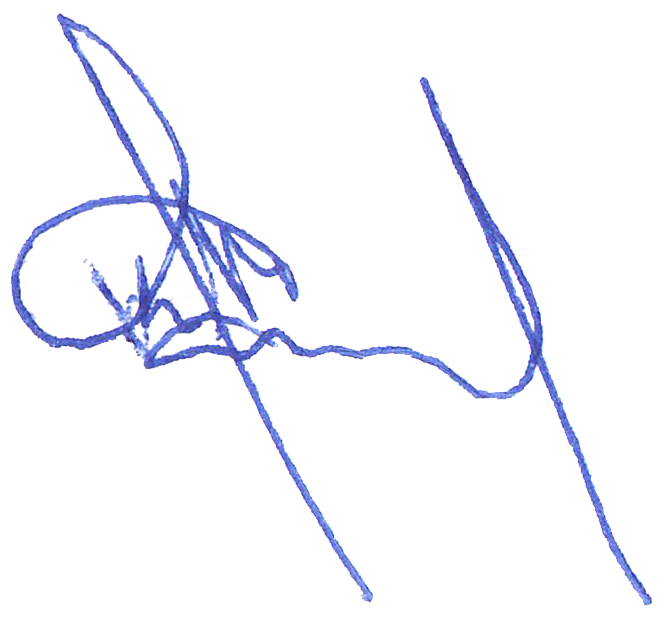 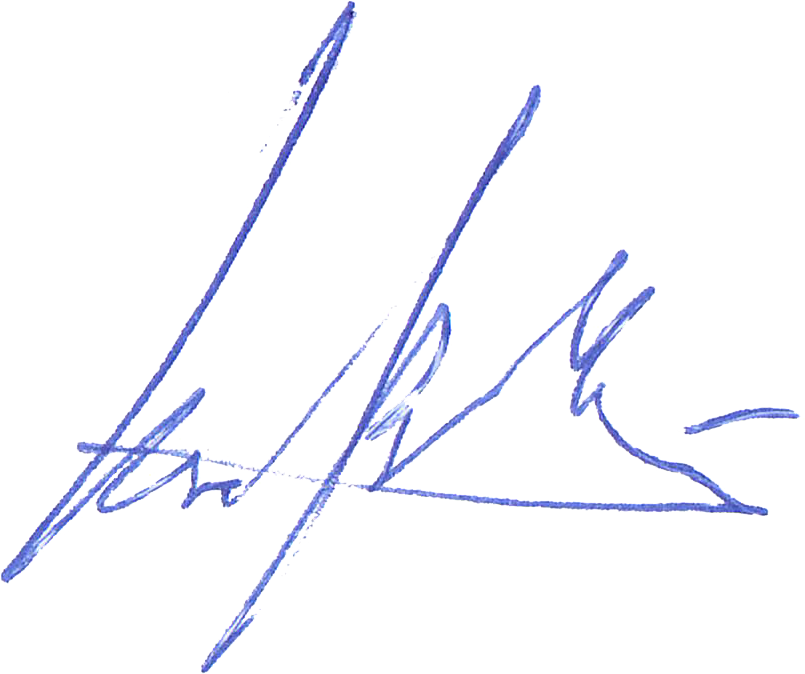 № п/пРазделы проекта межеванияНомера листов1231Основная часть31.1Общая часть41.1.1Задачи проекта межевания территории земельного участка51.2Наименование, основные характеристики иназначение планируемого земельного участка51.3Формирование земельного участка 51.4Исходные данные для подготовки проекта межевания81.5Сведения об образуемом земельном участке и его частях91.6Координаты поворотных точек границ образуемого земельного участка101.7Заключение о соответствии разработанной документации требованиям законодательства о градостроительной деятельности111.8Схема земельного участка согласно Генеральному плану Константиновского сельского поселения ТМР ЯО141.9Схема земельного участка согласно Правилам землепользования и застройки Константиновского сельского поселения ТМР ЯО152Основная часть162Чертеж межевания территории17 – 18 3Материалы по обоснованию193.1Чертеж материалов по обоснованию проекта межевания территории20№ п/пНаименование документаРеквизиты документа1231Правила землепользования и застройки Константиновского сельского поселения Тутаевского муниципального района Ярославской областиУтвержден Решением Муниципального совета Тутаевского муниципального района от 24.06.2021 № 121-г в редакции  решения МС ТМР от 20.07.2022 г. № 150-г2Генеральный план Константиновского сельского поселения Тутаевского муниципального района Ярославской областиУтвержден Решением Муниципального совета Тутаевского муниципального района от 24.06.2021 № 120-г.3Сведения государственного кадастра недвижимости (ГКН) о земельных участках, границы которых установлены в соответствии с требованиями земельного законодательстваКПТ4Постановление Администрации Тутаевского муниципального района№ 544-п от 18.07.2022 г.1 Список образуемого многоконтурного земельного участка:1 Список образуемого многоконтурного земельного участка:1 Список образуемого многоконтурного земельного участка:1 Список образуемого многоконтурного земельного участка:1 Список образуемого многоконтурного земельного участка:1 Список образуемого многоконтурного земельного участка:1 Список образуемого многоконтурного земельного участка:1 Список образуемого многоконтурного земельного участка:1 Список образуемого многоконтурного земельного участка:1 Список образуемого многоконтурного земельного участка:1 Список образуемого многоконтурного земельного участка:№ п/пНомер земельного участкаНомер земельного участкаНомер кадастрового кварталаНомер кадастрового кварталаПлощадь участка в соответ-ствии с проектом межева-ния, м2.Сведения о правахСведения о правахВид разрешенного использования в соответствии с проектом межевания (разрешенное использование)Категория земельМесто-положение земельного участка1223345567176:15:000000:ЗУ176:15:000000:ЗУ176:15:00000076:15:0000005294Сведения отсутствуютСведения отсутствуютземли населенных пунктовЗемельные участки (террито-рии) общего пользо-вания (12.0)Ярославская область, Тутаевский район, п. Константи-новский, улица Ленина2 Сведения о частях границ образуемого многоконтурного земельного участка (начало):2 Сведения о частях границ образуемого многоконтурного земельного участка (начало):2 Сведения о частях границ образуемого многоконтурного земельного участка (начало):2 Сведения о частях границ образуемого многоконтурного земельного участка (начало):2 Сведения о частях границ образуемого многоконтурного земельного участка (начало):2 Сведения о частях границ образуемого многоконтурного земельного участка (начало):2 Сведения о частях границ образуемого многоконтурного земельного участка (начало):2 Сведения о частях границ образуемого многоконтурного земельного участка (начало):2 Сведения о частях границ образуемого многоконтурного земельного участка (начало):2 Сведения о частях границ образуемого многоконтурного земельного участка (начало):2 Сведения о частях границ образуемого многоконтурного земельного участка (начало):Обозначение части границыОбозначение части границыОбозначение части границыОбозначение части границыГоризонтальное проложение (S), мГоризонтальное проложение (S), мГоризонтальное проложение (S), мОписание прохождения части границыОписание прохождения части границыОписание прохождения части границыОписание прохождения части границыот т.от т.до т.до т.Горизонтальное проложение (S), мГоризонтальное проложение (S), мГоризонтальное проложение (S), мОписание прохождения части границыОписание прохождения части границыОписание прохождения части границыОписание прохождения части границы11223334444Участок № 1 с к.н. 76:15:000000:ЗУ1Участок № 1 с к.н. 76:15:000000:ЗУ1Участок № 1 с к.н. 76:15:000000:ЗУ1Участок № 1 с к.н. 76:15:000000:ЗУ1Участок № 1 с к.н. 76:15:000000:ЗУ1Участок № 1 с к.н. 76:15:000000:ЗУ1Участок № 1 с к.н. 76:15:000000:ЗУ1Участок № 1 с к.н. 76:15:000000:ЗУ1Участок № 1 с к.н. 76:15:000000:ЗУ1Участок № 1 с к.н. 76:15:000000:ЗУ1Участок № 1 с к.н. 76:15:000000:ЗУ1Н1Н1Н2Н29.819.819.81по межепо межепо межепо межеН2Н2Н3Н355.4455.4455.44по межепо межепо межепо межеН3Н3Н4Н42.472.472.47по межепо межепо межепо межеН4Н4Н5Н53.083.083.08по межепо межепо межепо межеН5Н5Н6Н614.2814.2814.28по межепо межепо межепо межеН6Н6Н7Н73.383.383.38по межепо межепо межепо межеН7Н7Н8Н82.772.772.77по межепо межепо межепо межеН8Н8Н9Н947.0047.0047.00по межепо межепо межепо межеН9Н9Н10Н1024.1524.1524.15по межепо межепо межепо межеН10Н10Н11Н1117.3717.3717.37по межепо межепо межепо межеН11Н11Н12Н1233.1533.1533.15по межепо межепо межепо межеН12Н12Н13Н1371.6471.6471.64по межепо межепо межепо межеН13Н13Н14Н143.093.093.09по межепо межепо межепо межеН14Н14Н15Н154.624.624.62по межепо межепо межепо межеН15Н15Н16Н1650.9150.9150.91по межепо межепо межепо межеН16Н16Н17Н174.654.654.65по межепо межепо межепо межеН17Н17Н18Н184.714.714.71по межепо межепо межепо межеН18Н18Н19Н195.865.865.86по межепо межепо межепо межеН19Н19Н20Н2033.4533.4533.45по межепо межепо межепо межеН20Н20Н21Н215.015.015.01по межепо межепо межепо межеН21Н21Н22Н224.594.594.59по межепо межепо межепо межеН22Н22Н23Н236.606.606.60по межепо межепо межепо межеН23Н23Н24Н2422.3522.3522.35по межепо межепо межепо межеН24Н24Н25Н2554.9354.9354.93по межепо межепо межепо межеН25Н25Н1Н190.3290.3290.32по межепо межепо межепо межепо межепо межепо межепо межеН26Н26Н27Н2752.6152.6152.61по межепо межепо межепо межеН27Н27Н28Н2823.8623.8623.86по межепо межепо межепо межеН28Н28Н29Н29115.69115.69115.69по межепо межепо межепо межеН29Н29Н30Н3037.1837.1837.18по межепо межепо межепо межеН30Н30Н31Н3110.6410.6410.64по межепо межепо межепо межеН31Н31Н32Н3213.9013.9013.90по межепо межепо межепо межеН32Н32Н33Н3316.9616.9616.96по межепо межепо межепо межеН33Н33Н34Н3413.9813.9813.98по межепо межепо межепо межеН34Н34Н35Н359.349.349.34по межепо межепо межепо межеН35Н35Н36Н3612.5812.5812.58по межепо межепо межепо межеН36Н36Н37Н3720.3120.3120.31по межепо межепо межепо межеН37Н37Н38Н3816.2516.2516.25по межепо межепо межепо межеН38Н38Н39Н39108.07108.07108.07по межепо межепо межепо межеН39Н39Н40Н4015.3215.3215.32по межепо межепо межепо межеН40Н40Н41Н4162.5862.5862.58по межепо межепо межепо межеН41Н41Н26Н269.179.179.17по межепо межепо межепо меже№ точкиКоординатыКоординаты№ точкиХY76:15:000000:ЗУ176:15:000000:ЗУ176:15:000000:ЗУ1Н1397823.111312175.74Н2397827.151312184.68Н3397776.121312206.36Н4397774.671312208.36Н5397771.781312209.42Н6397758.461312214.58Н7397755.411312216.04Н8397752.721312216.69Н9397709.631312235.45Н10397686.871312243.53Н11397670.441312249.16Н12397637.521312253.11Н13397566.251312260.31Н14397566.281312257.22Н15397565.181312252.73Н16397615.821312247.49Н17397617.451312243.14Н18397622.101312242.37Н19397625.811312246.90Н20397658.951312242.41Н21397659.521312237.43Н22397664.021312236.49Н23397668.841312241.00Н24397689.921312233.61Н25397740.941312213.24Н1397823.111312175.74Н26397505.801312271.70Н27397460.261312298.04Н28397437.491312305.16Н29397321.831312307.63Н30397284.711312309.92Н31397283.421312299.36Н32397291.741312288.22Н33397296.001312271.81Н34397294.211312257.94Н35397303.521312257.28Н36397307.881312269.09Н37397312.291312288.91Н38397325.541312298.31Н39397433.581312295.90Н40397448.381312291.93Н41397503.761312262.76Н26397505.801312271.701.8 Схема земельного участка, расположенного по адресу: Ярославская область, Тутаевский район, п. Константиновский, улица Ленина, согласно Генеральному плану Константиновского сельского поселения ТМР ЯО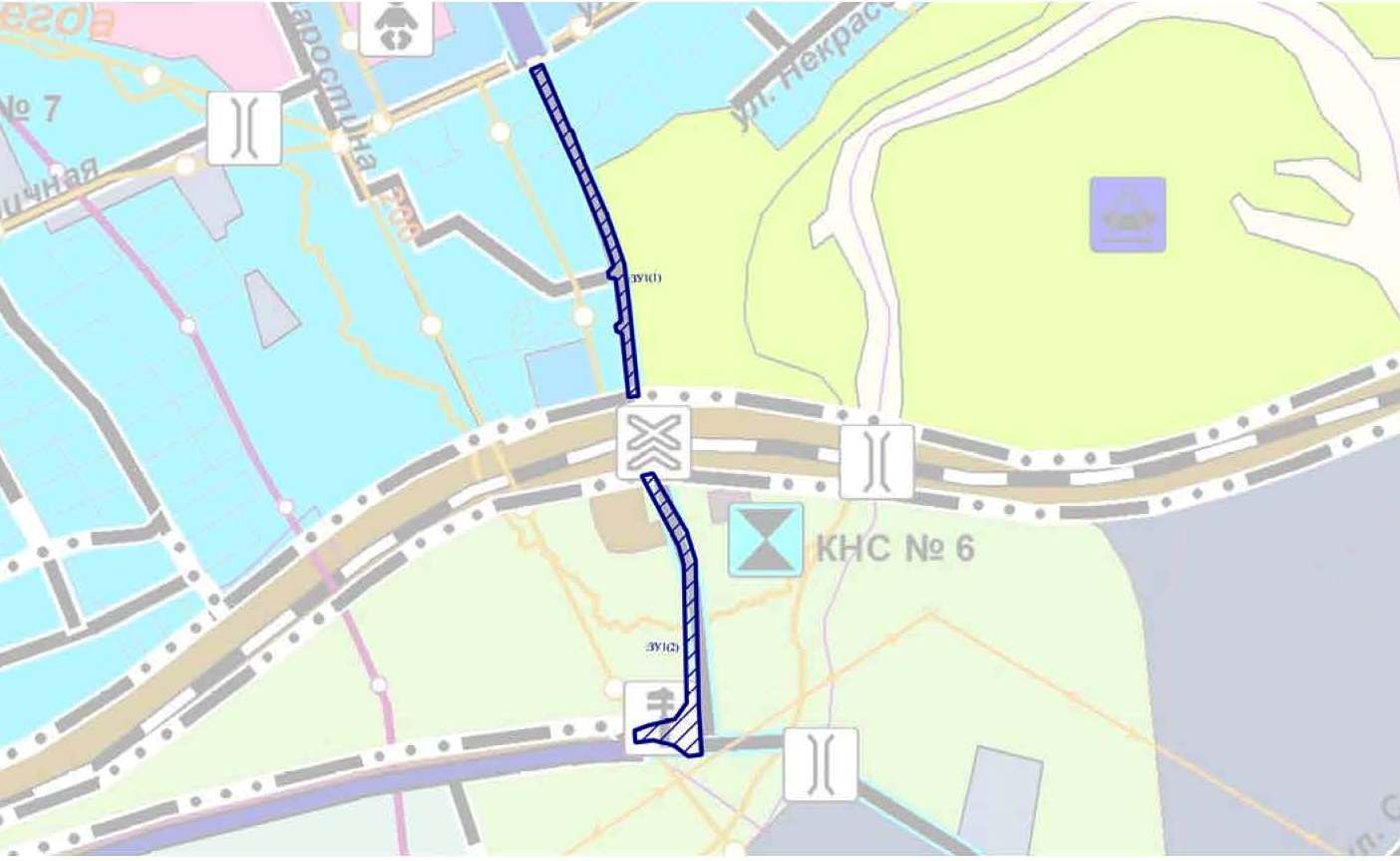 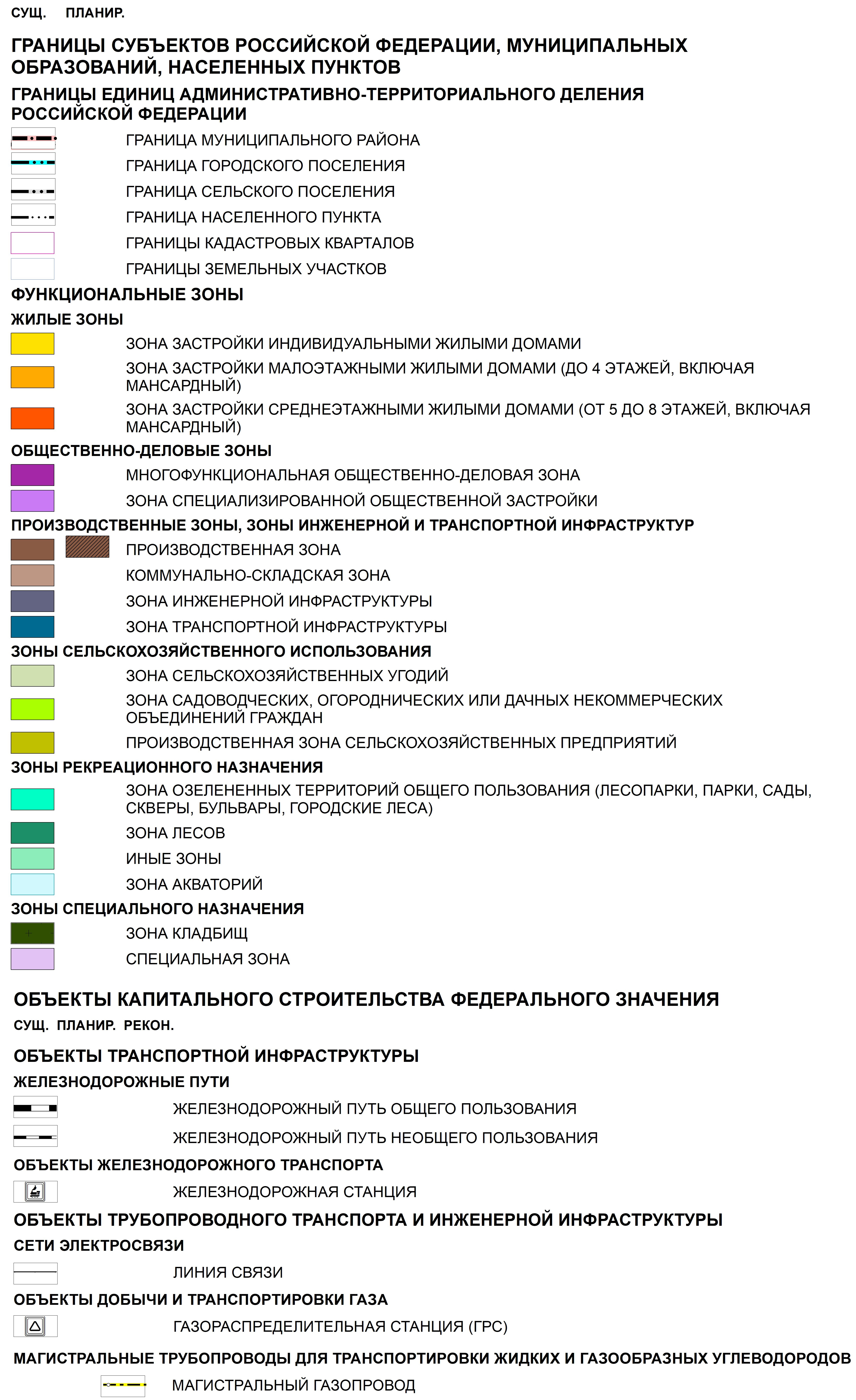 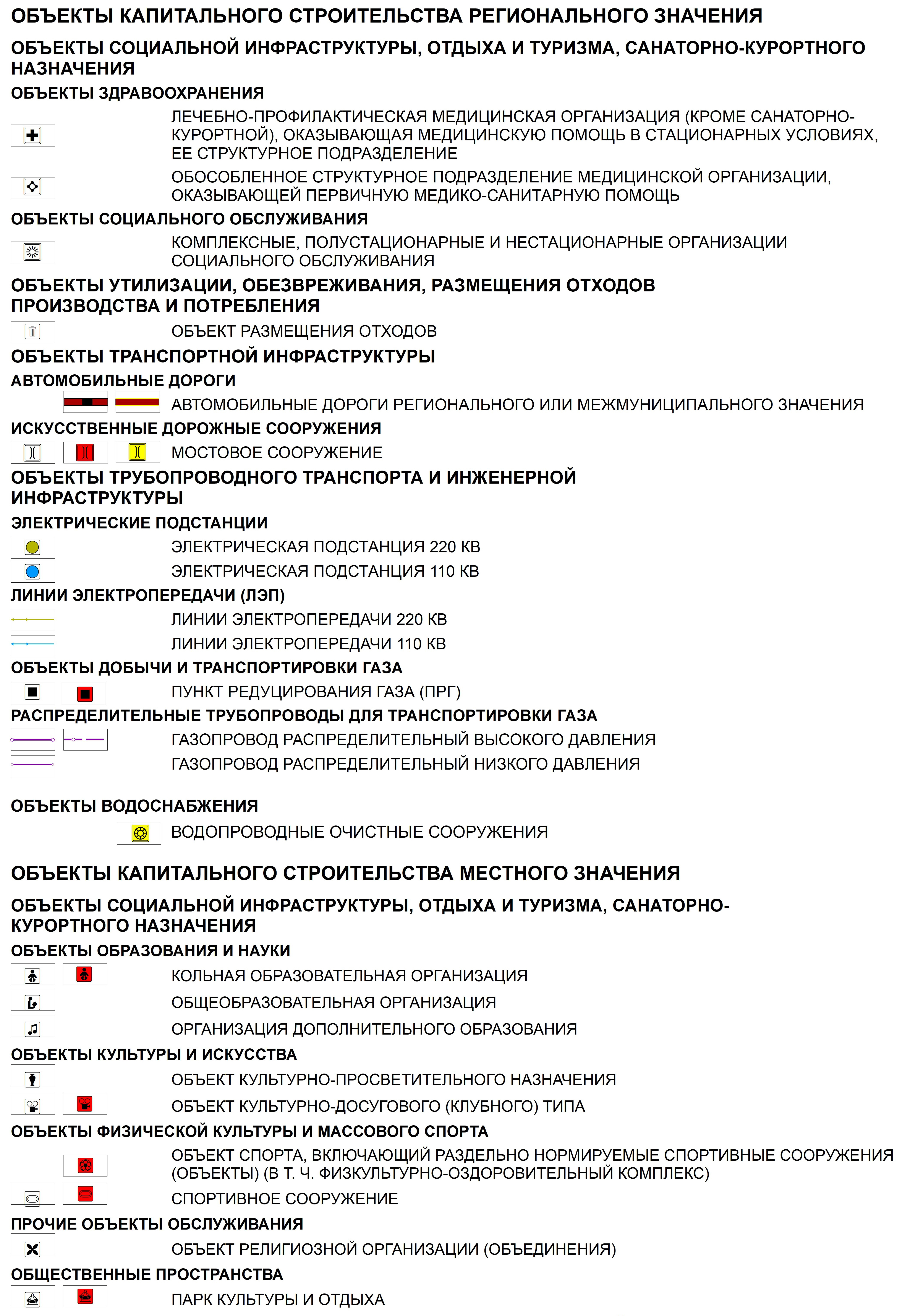 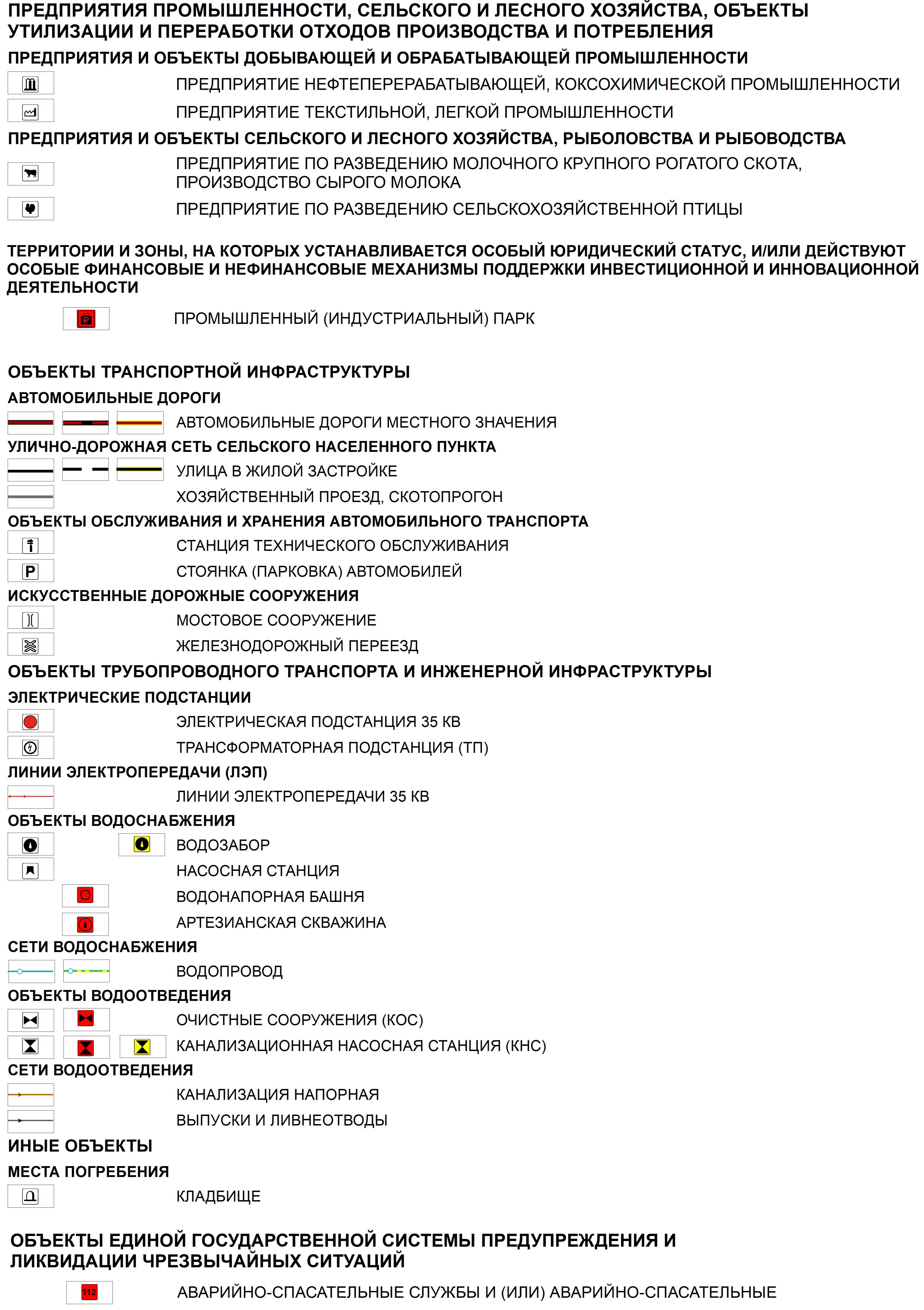 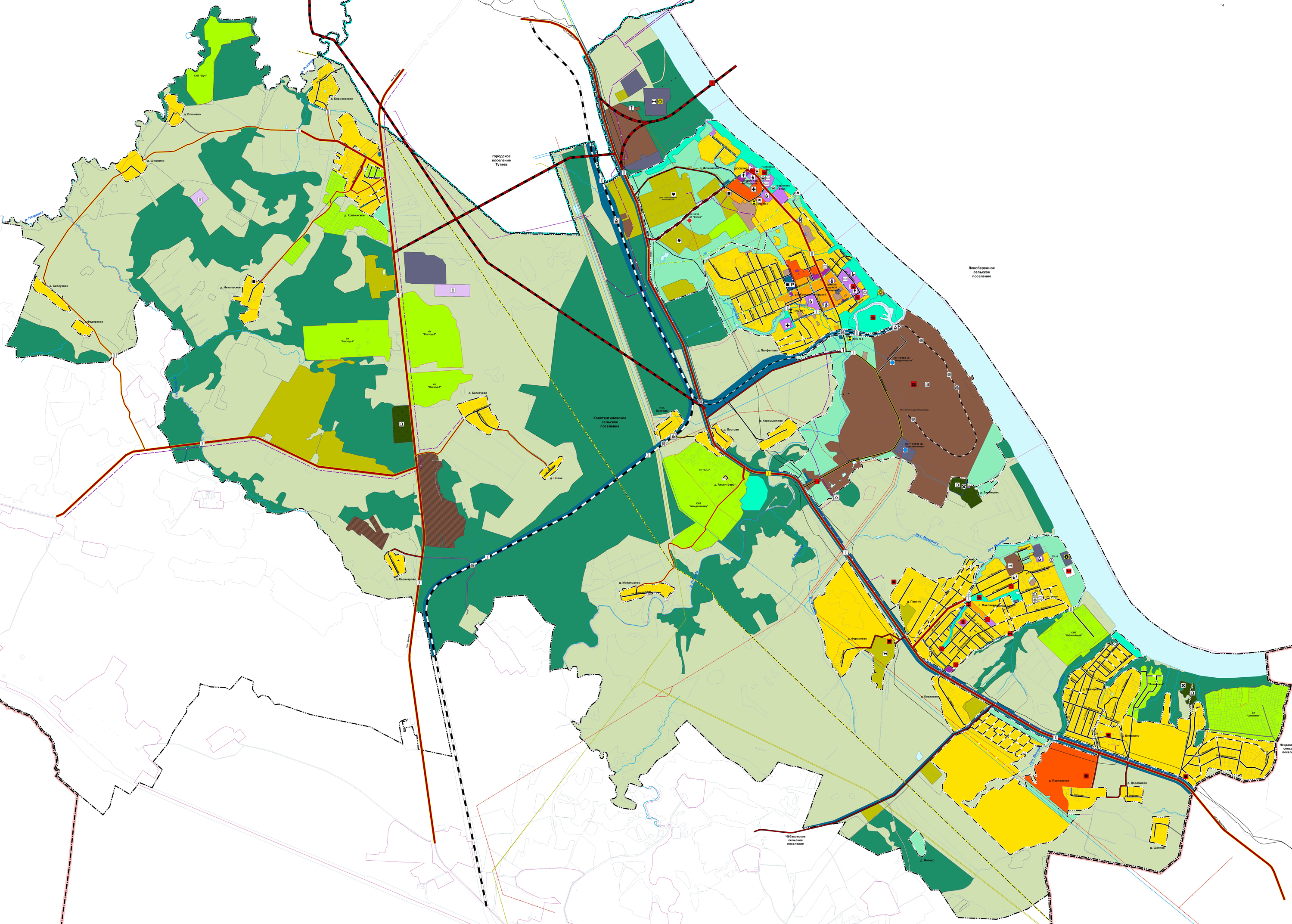 1.9 Схема земельного участка, расположенного по адресу: Ярославская область, Тутаевский район, п. Константиновский, улица Ленина согласно Правилам землепользования и застройки Константиновского сельского поселения ТМР ЯО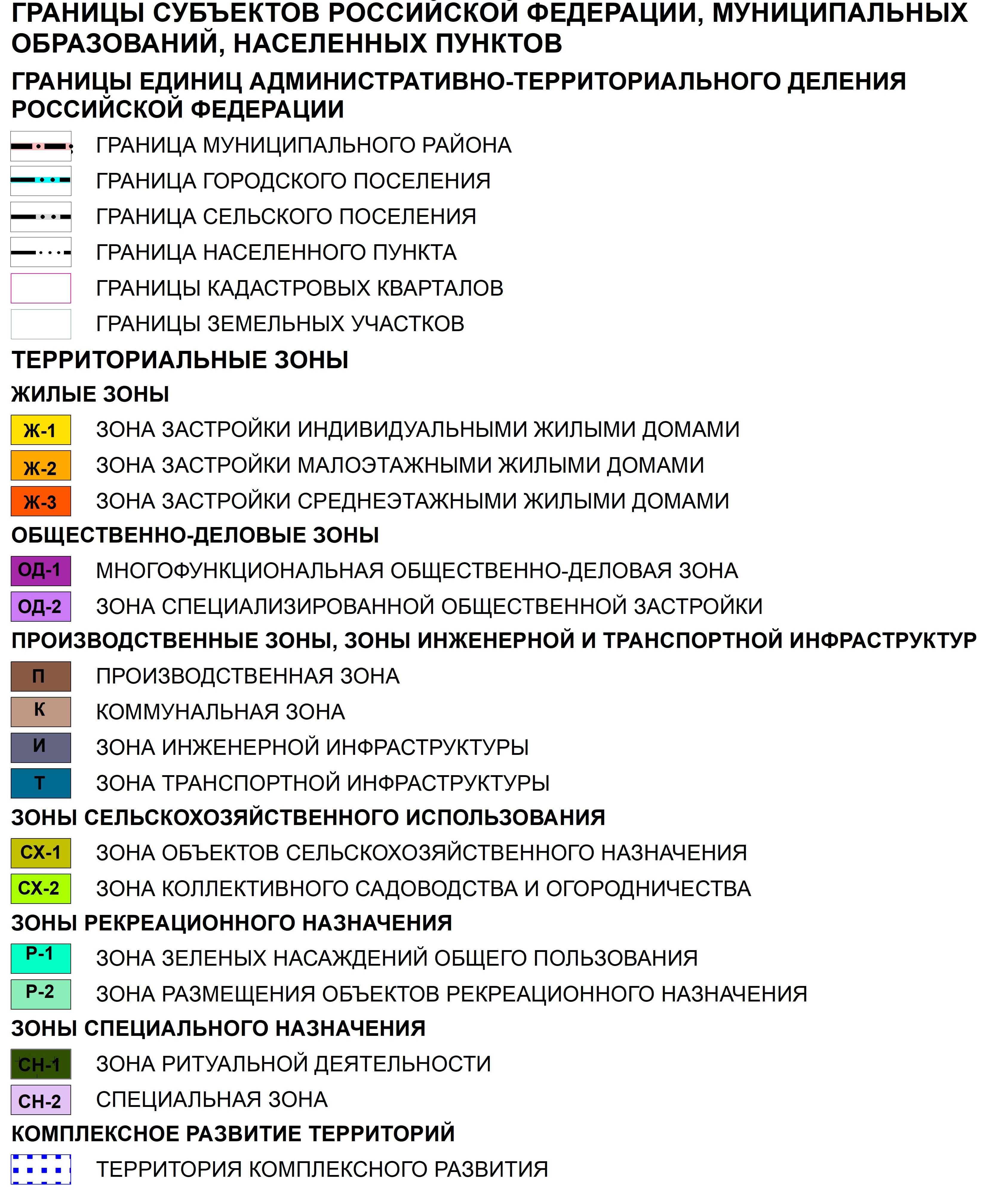 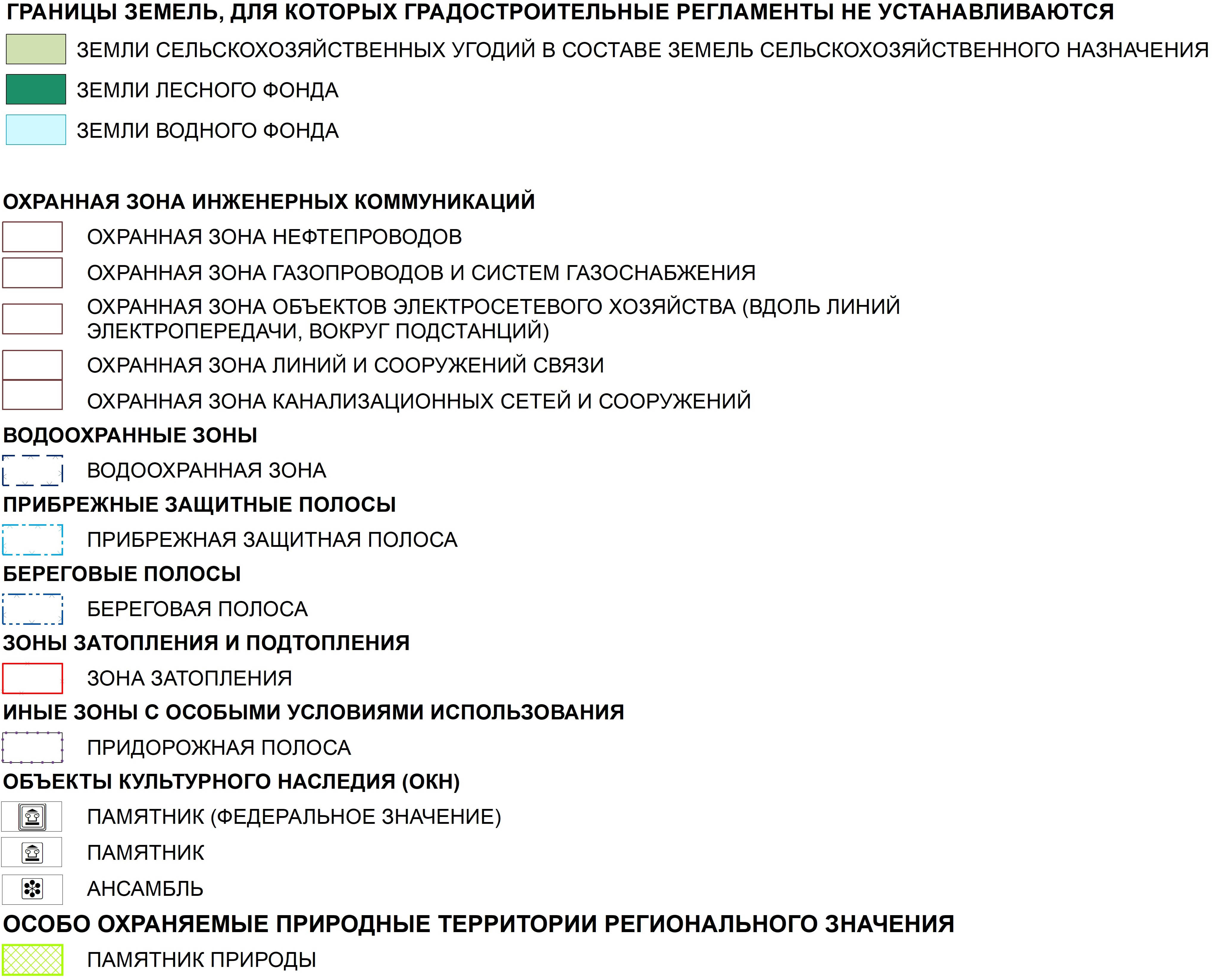 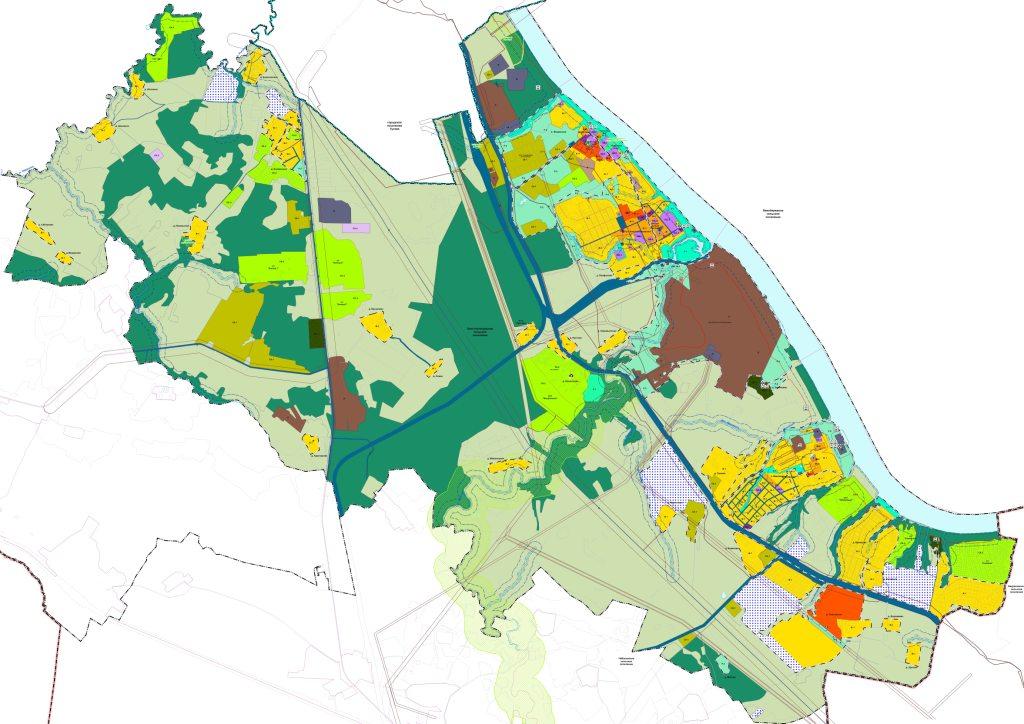 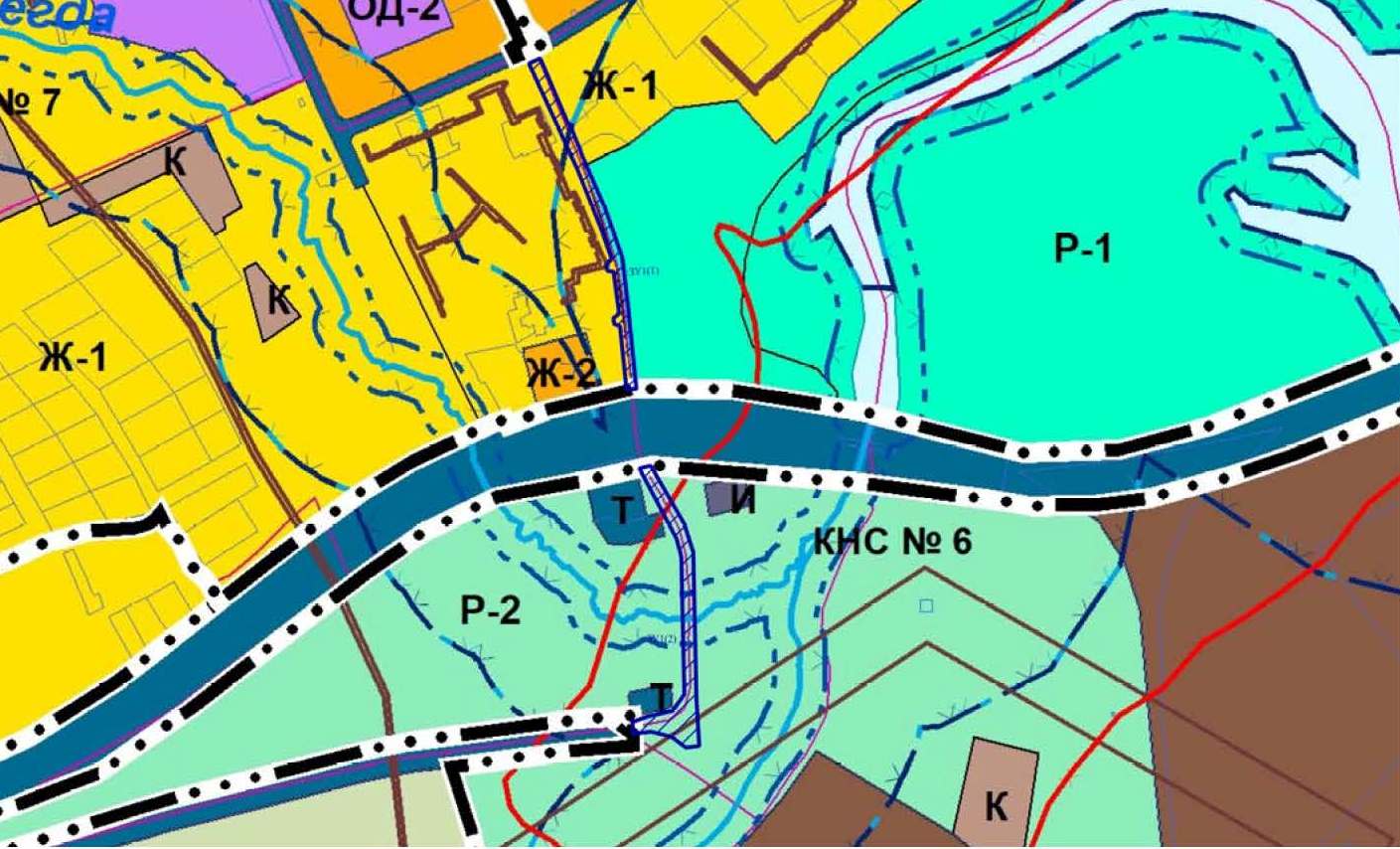 Проект межевания территорииЗемельного участка, расположенного по адресу: Ярославская область, Тутаевский район, п. Константиновский, улица ЛенинаОсновная частьПроект межевания территорииЗемельного участка, расположенного по адресу: Ярославская область, Тутаевский район, п. Константиновский, улица ЛенинаОсновная часть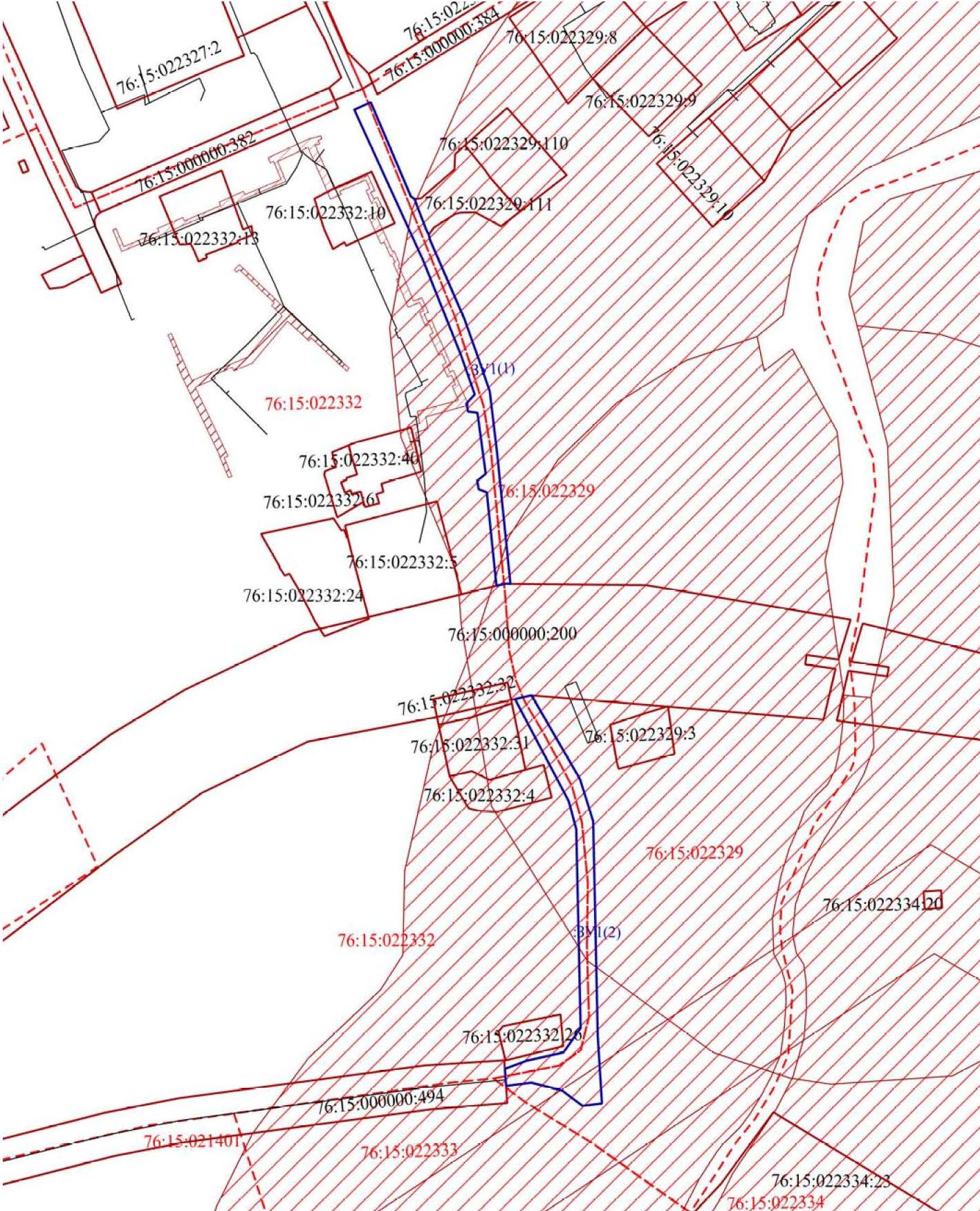 Условные обозначения:                               - граница земельных участков включенных в ЕГРН;                                - местоположение существующих объектов капитального строительства;                               -  граница образуемых земельных участков;                                -  граница кадастрового квартала; 76:15:022329 - кадастровый номер кадастрового квартала;    :123                   - кадастровые номера земельных участков включенных в ЕГРН;    :ЗУ1                  - кадастровые (условные) номера образуемых земельных;                                  - ЗОУИТ Масштаб б/мПроект межевания территорииЗемельного участка, расположенного по адресу: Ярославская область, Тутаевский район, п. Константиновский, улица ЛенинаОсновная частьПроект межевания территорииЗемельного участка, расположенного по адресу: Ярославская область, Тутаевский район, п. Константиновский, улица ЛенинаОсновная часть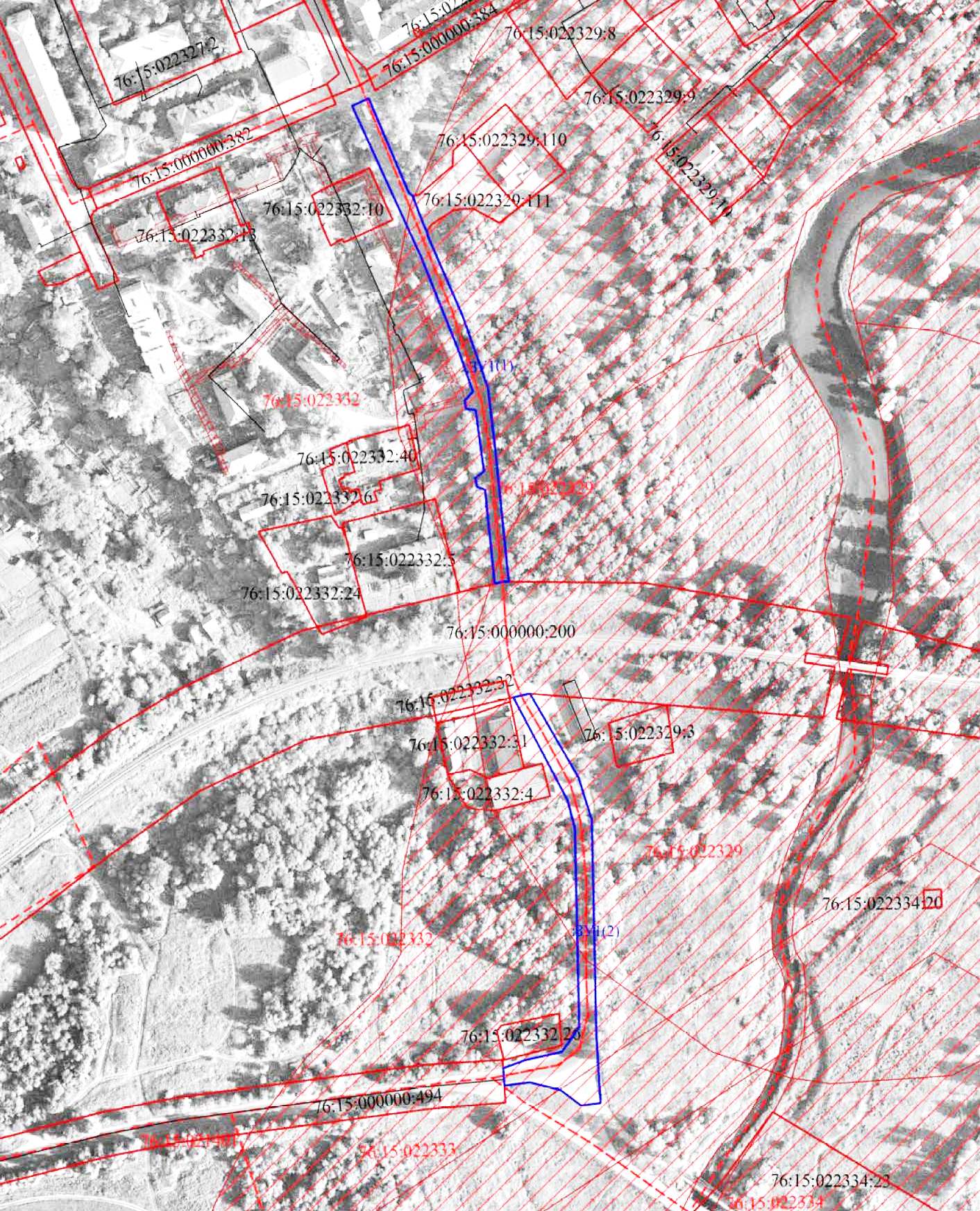 Условные обозначения:                               - граница земельных участков включенных в ЕГРН;                                - местоположение существующих объектов капитального строительства;                               -  граница образуемых земельных участков;                                -  граница кадастрового квартала; 76:15:022329 - кадастровый номер кадастрового квартала;    :123                   - кадастровые номера земельных участков включенных в ЕГРН;    :ЗУ1                  - кадастровые (условные) номера образуемых земельных;                                  - ЗОУИТ Масштаб б/мПроект межевания территорииЗемельного участка, расположенного по адресу: Ярославская область, Тутаевский район, п. Константиновский, улица ЛенинаМатериалы по обоснованию проектаПроект межевания территорииЗемельного участка, расположенного по адресу: Ярославская область, Тутаевский район, п. Константиновский, улица ЛенинаМатериалы по обоснованию проекта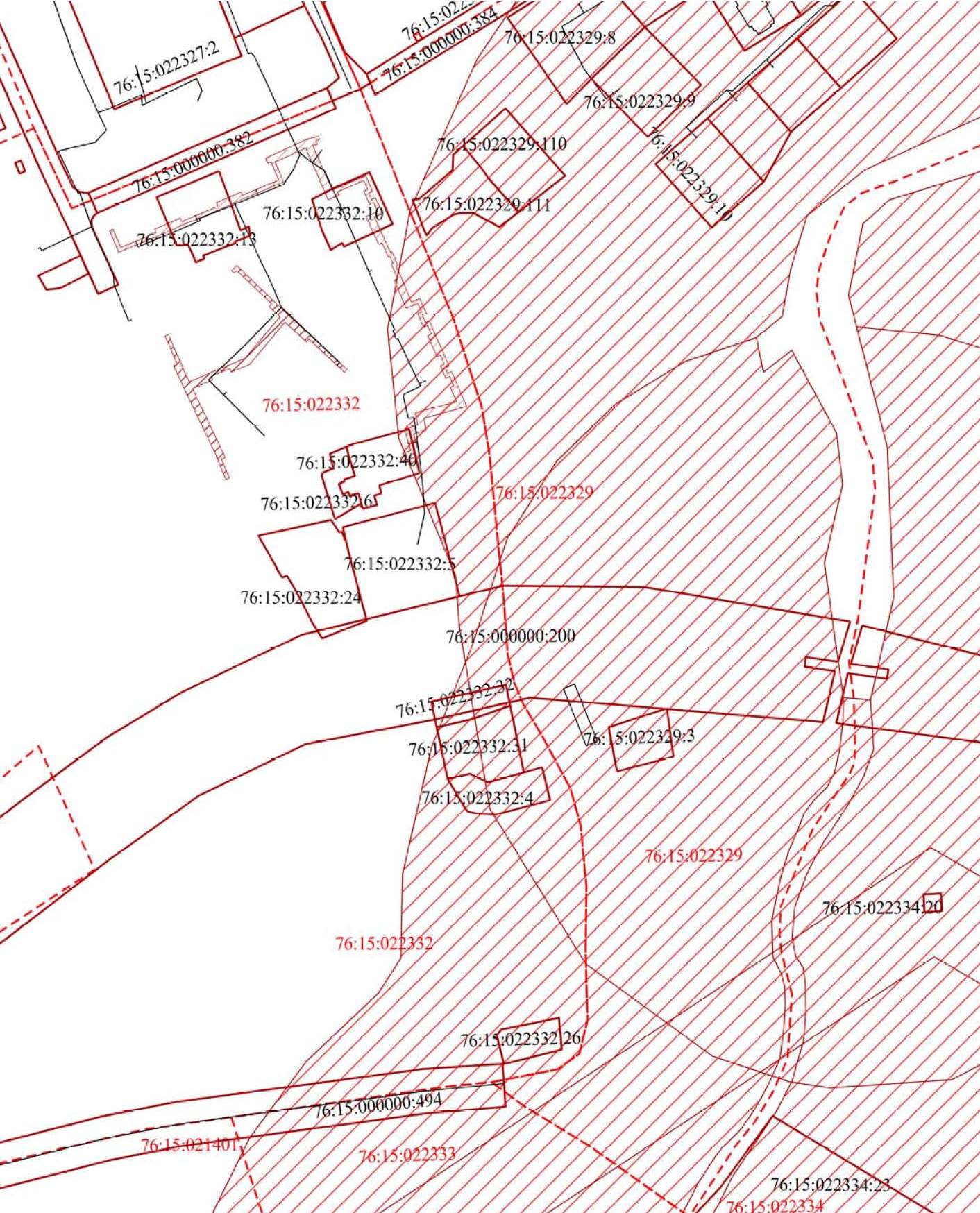 Условные обозначения:                               - граница земельных участков включенных в ЕГРН;                                - местоположение существующих объектов капитального строительства;                               -  граница кадастрового квартала; 76:15:022329 - кадастровый номер кадастрового квартала;    :123                   - кадастровые номера земельных участков включенных в ЕГРН;                                  - ЗОУИТ Масштаб б/м           